West End Primary School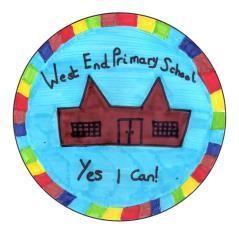 Curriculum Map for Art and Design Year groupAutumn AAutumn BSpring ASpring BSummer ASummer BEYFSArt skills are promoted within the continuous provision of the indoor and outdoor areas within Nursery and Reception. The Art area is a specific area, which offers children the opportunity to explore ways of painting, drawing and creating with a range of media and materials. Physical Development in the EYFS is crucial in order to set the firm strong foundations for children to become effective creative artists.Art skills are promoted within the continuous provision of the indoor and outdoor areas within Nursery and Reception. The Art area is a specific area, which offers children the opportunity to explore ways of painting, drawing and creating with a range of media and materials. Physical Development in the EYFS is crucial in order to set the firm strong foundations for children to become effective creative artists.Art skills are promoted within the continuous provision of the indoor and outdoor areas within Nursery and Reception. The Art area is a specific area, which offers children the opportunity to explore ways of painting, drawing and creating with a range of media and materials. Physical Development in the EYFS is crucial in order to set the firm strong foundations for children to become effective creative artists.Art skills are promoted within the continuous provision of the indoor and outdoor areas within Nursery and Reception. The Art area is a specific area, which offers children the opportunity to explore ways of painting, drawing and creating with a range of media and materials. Physical Development in the EYFS is crucial in order to set the firm strong foundations for children to become effective creative artists.Art skills are promoted within the continuous provision of the indoor and outdoor areas within Nursery and Reception. The Art area is a specific area, which offers children the opportunity to explore ways of painting, drawing and creating with a range of media and materials. Physical Development in the EYFS is crucial in order to set the firm strong foundations for children to become effective creative artists.Art skills are promoted within the continuous provision of the indoor and outdoor areas within Nursery and Reception. The Art area is a specific area, which offers children the opportunity to explore ways of painting, drawing and creating with a range of media and materials. Physical Development in the EYFS is crucial in order to set the firm strong foundations for children to become effective creative artists.NurseryPhysical Development/ Expressive Arts and DesignHandling writing toolsNaming the Primary colours Expressive Arts and DesignClay Owl BabiesPrinting leavesDrawing a PersonPhysical DevelopmentPastel textured bearsDrawing house shapesDrawing bear shapesPaint on ipadPhysical Development/ Expressive Arts and DesignDesigning and making a characterPrinting VegetablesLeaf ArtExpressive Arts and DesignPrinting with fruit Drawing fruit Expressive Arts and DesignButterfly drawing/painting/printing Mini Beast CollageKandinsky’s Circles ArtReceptionPhysical DevelopmentHandling a  paintbrushColour mixing primary coloursExpressive Arts and DesignCreatingRangoli patternsExpressive Arts and Design- Fairytale CollagesPhysical Development/ Expressive Arts and DesignVincent Van Gogh ‘Sunflowers’Physical Development/ Expressive Arts and DesignPortraits of a significant personPhysical Development/ Expressive Arts and DesignClay MinibeastsY1DrawingPortraitsSculptureNature Sculpture Andy GoldsworthyPaintingColour Chaos Jackson Pollock, Piet Mondrian, etc.PaintingColour Chaos Jackson Pollock, Piet Mondrian, etc.DrawingBernard Hoyes Dancing Lady sketchingDrawingBernard Hoyes Dancing Lady sketchingY2DrawingLandscape sketching Beatrix Potter styleCollageSketchingCharcoalDrawing/ SculptureSketching/ clay hedgehogDrawing/ SculptureSketching/ clay hedgehogY3DrawingLearn about ‘The Pitmen Painters.’PaintingColour mixing skillsLandscape Artists DrawingRock ArtDrawingRock ArtSculptureClay potsSculptureClay potsY4DrawingLearn about ‘The Pitmen Painters.’PaintingColour mixing skillsLandscape Artists DrawingRock ArtDrawingRock ArtSculptureClay potsSculptureClay potsY5CollageWWII postersDrawingDrawing techniques (Sketchbook work)SculptureEgyptian Death MasksSculptureEgyptian Death MasksCollageDesign and make Anglo-Saxon/Viking broochesPaintingAcrylics – landscapes David HockneyY6Painting/ DrawingDrawing and use of colour in the style of local artist John CoatsworthPainting/ DrawingDrawing and use of colour in the style of local artist John CoatsworthPrintingPrintingSculptureSculpture